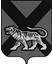 ТЕРРИТОРИАЛЬНАЯ ИЗБИРАТЕЛЬНАЯ КОМИССИЯ МИХАЙЛОВСКОГО  РАЙОНАРЕШЕНИЕ17.06.2014 г.		               с. Михайловка                    № 335/74О Положении о контрольно-ревизионнойслужбе при территориальной избирательнойкомиссии  Михайловского районаВ целях обеспечения деятельности контрольно-ревизионной службы при территориальной избирательной комиссии  Михайловского района,  в соответствии со статьей 60 Федерального закона от 12 июня 2002 г. № 67-ФЗ "Об основных гарантиях избирательных прав и права на участие в референдуме граждан Российской Федерации", статьей 68 Избирательного кодекса Приморского края от 22 июля 2003 года № 62-КЗ, осуществления контроля за целевым расходованием денежных средств, выделенных участковым избирательным комиссиям на подготовку и проведение выборов, а также за источниками поступления, правильным учетом и использованием денежных средств избирательных фондов кандидатов, избирательных объединений, для проверки финансовых отчетов кандидатов, избирательных объединений, для организации проверок достоверности представленных кандидатами сведений об имуществе, о доходах и об их источниках, территориальная избирательная комиссия Михайловского района РЕШИЛА:1. Утвердить Положение о Контрольно-ревизионной службе при территориальной избирательной комиссии  Михайловского района (прилагается).2. Признать утратившими  силу решения  территориальной избирательной комиссии Михайловского района  от 03.03.2011 г. № 25/6 «О контрольно-ревизионной  группе», от 24.01.2012 года № 177/38 « О создании контрольно- ревизионной группы», от 21.08.2013 года №288/63 « О создании контрольно-ревизионной группы».3.Секретарю территориальной избирательной комиссии Г.В. Никитиной  организовать работу по направлению запросов в государственные органы, иные органы и учреждения, указанные в  п. 2.3 Положения о контрольно-ревизионной службе при территориальной избирательной комиссии Михайловского района, для согласования кандидатур, подлежащих включению в состав контрольно-ревизионной службы при территориальной избирательной комиссии Михайловского района.   4. Настоящее решение разместить на официальном сайте  территориальной избирательной комиссии Михайловского района.Председатель комиссии					          Н.С. ГорбачеваСекретарь комиссии                                                                Г.В. НикитинаПриложение №1УТВЕРЖДЕНО                                             решением территориальной                                         избирательной комиссии                           Михайловского района от .2014 года №  ПОЛОЖЕНИЕо контрольно-ревизионной службе при территориальной избирательной комиссии Михайловского муниципального районаОбщие положения1.1. Контрольно-ревизионная служба при территориальной избирательной комиссии Михайловского района (далее - КРС) создается территориальной избирательной комиссией Михайловского района (далее - Комиссия) на основании статьи 68 Избирательного кодекса Приморского края от 22 июля 2003 года № 62-КЗ, статьи 60 Федерального закона от 12 июня 2002 года № 67-ФЗ "Об основных гарантиях избирательных прав и права на участие в референдуме граждан Российской Федерации".1.2. КРС является постоянно действующим органом  и в своей деятельности руководствуется Конституцией Российской Федерации, федеральными конституционными законами, федеральными законами, указами Президента Российской Федерации, постановлениями Правительства Российской Федерации, Уставом Приморского края, иными законами и нормативными правовыми актами Приморского края, нормативными правовыми актами Центральной избирательной комиссии Российской Федерации, решениями Избирательной комиссии Приморского края, решениями Комиссии, настоящим Положением.            1.3. КРС  осуществляет свою деятельность в соответствии с планами мероприятий, календарными планами, утверждаемыми решениями Комиссии, распоряжениями ее председателя.1.4. При официальной переписке КРС использует бланки Комиссии. Члену КРС выдается удостоверение установленной формы (прилагается).2. Порядок формирования контрольно-ревизионной службы	2.1. КРС  создается решением Комиссии на срок ее полномочий в количестве до 11 человек.2.2. Руководителем КРС является заместитель председателя Комиссии, заместителем руководителя - член Комиссии с правом решающего голоса, назначаемый Комиссией. Решением Комиссии, на основании предложения руководителя КРС, назначается секретарь КРС, обеспечивающий деятельность КРС, организацию проведения ее заседаний, ведение протоколов заседаний КРС, подготовку поручений руководителя КРС по итогам заседаний, а также контроль за их исполнением.2.3. В состав КРС могут входить другие, назначаемые Комиссией члены Комиссии с правом решающего голоса, работники аппарата Комиссии, руководители и специалисты государственных и иных органов и учреждений - Главного управления Центрального банка Российской Федерации по Приморскому краю, филиала Сберегательного банка Российской Федерации, Управления МВД России по Приморскому краю, Управления Федеральной миграционной службы России по Приморскому краю, Управления Федеральной службы безопасности Российской Федерации по Приморскому краю, Управления Федеральной налоговой службы по Приморскому краю, других государственных и иных органов и учреждений (по согласованию).2.4. В состав КРС не могут входить кандидаты, их уполномоченные представители по финансовым вопросам, доверенные лица, супруги и близкие родственники кандидатов, лица, находящиеся в непосредственном подчинении у кандидатов, уполномоченные представители и доверенные лица избирательных объединений, члены инициативной группы, инициативных агитационных групп при проведении голосования по отзыву, члены инициативной группы и инициативных агитационных групп при проведении референдума, их уполномоченные представители, члены  участковых комиссий.2.5. Члены КРС назначаются и освобождаются решением Комиссии, при этом члены КРС, являющиеся руководителями и специалистами государственных и иных органов и учреждений, - по представлению руководителей соответствующих государственных и иных органов и учреждений.2.6. В период подготовки и проведения выборов территориальные государственные и иные органы и учреждения по запросу Комиссии не позднее, чем через один месяц со дня официального опубликования (публикации) решения о назначении выборов, голосования по отзыву, референдума направляют в распоряжение Комиссии руководителей и специалистов для работы в КРС.2.7. Члены КРС, откомандированные в распоряжение Комиссии, освобождаются от основной работы на срок не менее трех месяцев. За ними сохраняются место работы, установленный должностной оклад и иные выплаты по основному месту работы. Им также может выплачиваться вознаграждение за счет средств, выделенных Комиссии на подготовку и проведение соответствующих выборов.2.8. В случае прекращения полномочий членов Комиссии, входящих в состав КРС, их полномочия в КРС также прекращаются. Полномочия других   членов  КРС   прекращаются  одновременно  с  освобождением их от занимаемой должности по месту основной работы, а также по решению Комиссии.2.9. В КРС могут формироваться рабочие группы по направлениям ее деятельности.3. Задачи контрольно-ревизионной службы          	3.1. КРС выполняет следующие задачи:          3.1.1 контролирует целевое расходование денежных средств, выделенных   участковым избирательным комиссиям на подготовку и проведение  выборов;3.1.2 контролирует источники поступления, правильность учета и использования денежных средств избирательных фондов кандидатов, фондов избирательных объединений при проведении выборов;3.1.3  контролирует соблюдение участниками избирательной кампании, соблюдение установленного порядка финансирования предвыборной агитации;3.1.4 проверяет финансовые отчеты кандидатов, избирательных объединений, при проведении выборов;3.1.5  организует проверки достоверности представленных кандидатами, в том числе выдвинутыми в составе списка кандидатов, сведений о гражданстве, судимости, образовании, доходах и об их источниках, о принадлежащих им вкладах в банках, акциях, ценных бумагах, ином участии в коммерческих организациях, об имуществе, принадлежащем кандидатам на праве собственности (совместной собственности), сведений о размере и об источниках доходов супругов и несовершеннолетних детей кандидатов.4. Функции Контрольно-ревизионной службы4.1. КРС выполняет следующие функции:4.1.1. Обеспечивает контроль:за соблюдением участковыми комиссиями, кандидатами, избирательными объединениями федеральных законов, законов Приморского края, нормативных правовых актов Центральной избирательной комиссии Российской Федерации, решений Избирательной комиссии Приморского края, решений Комиссии, регулирующих финансирование соответствующих выборов;за целевым использованием денежных средств, выделенных участковым комиссиям из местного бюджета на подготовку и проведение соответствующих выборов;за соблюдением порядка формирования избирательных фондов избирательных объединений при проведении выборов в органы местного самоуправления Михайловского муниципального района и за использованием средств этих фондов;за соблюдением участниками избирательной кампании установленного порядка финансирования предвыборной агитации, осуществления иных мероприятий, непосредственно связанных с проведением избирательной кампании.4.1.2. Готовит и направляет:представления в территориальные органы, соответствующих федеральных органов исполнительной власти и иных органов и учреждений, о проведении проверок сведений о гражданстве, судимости, образовании, размерах и об источниках доходов кандидатов, вкладах в банках, акциях, ценных бумагах, ином участии в коммерческих организациях, имуществе, принадлежащем кандидатам на праве собственности (совместной собственности), сведений о размерах и об источниках доходов супругов и несовершеннолетних детей кандидатов; сведения о размерах и об источниках доходов кандидата, о вкладах в банках, акциях, ценных бумагах, ином участии в коммерческих организациях, имуществе, принадлежащем кандидату на праве собственности (совместной собственности), сведения о размерах и об источниках доходов супругов и несовершеннолетних детей кандидатов в средства массовой информации для опубликования по форме, утвержденной Комиссией.4.1.3. Участвует:в проверке финансовых отчетов участковых избирательных комиссий о расходовании бюджетных средств, выделенных на подготовку и проведение выборов;в проверке финансовых отчетов избирательных объединений и кандидатов при проведении выборов;в приеме сведений о гражданстве, судимости, образовании, размерах и об источниках доходов кандидатов, о принадлежащих им вкладах в банках, акциях, ценных бумагах, ином участии в коммерческих организациях, об имуществе, принадлежащем кандидатам на праве собственности (совместной собственности), сведений о размерах и об источниках доходов супругов и несовершеннолетних детей кандидатов, представляемых кандидатами либо инициаторами выдвижения кандидатов в Комиссию.4.1.4. Анализирует, обобщает и готовит сводную информацию, выводы и предложения по результатам проверок сведений, представленных в Комиссию, о гражданстве, судимости, образовании, имуществе, размерах и об источниках доходов кандидатов, о размерах и об источниках доходов супругов и несовершеннолетних детей кандидатов, а также сведений о поступлении и расходовании средств избирательных фондов избирательных объединений, кандидатов, представленных в Комиссию филиалами Сберегательного банка Российской Федерации.4.1.5. Готовит и вносит на рассмотрение Комиссии по решению руководителя КРС материалы, касающиеся проведенных проверок достоверности сведений о гражданстве и судимости кандидатов.4.1.6. Готовит информацию о выявленных фактах недостоверности представленных кандидатами сведений о себе, об имуществе и доходах с целью доведения ее до избирателей в соответствии с избирательным законодательством, направления в средства массовой информации для опубликования, а также размещения на информационных стендах в помещениях для голосования.4.1.7. Выявляет пожертвования, поступившие с нарушением установленного порядка, готовит по результатам проверок информацию для направления в адрес уполномоченных представителей по финансовым вопросам избирательных объединений, кандидатов о необходимости возврата указанных пожертвований жертвователю или перечисления в доход соответствующего бюджета.4.1.8. Организует мероприятия по выявлению фактов расходования средств на проведение избирательной кампании кандидатом  помимо соответствующего избирательного фонда, готовит предложения по привлечению к ответственности участников избирательного процесса.4.1.9. Готовит для направления в средства массовой информации в установленные законом сроки копии финансовых отчетов и сведения о поступлении и расходовании средств избирательных фондов.4.1.10. Получает и учитывает печатные агитационные материалы или их копии, экземпляры аудиовизуальных материалов, фотографии иных агитационных материалов, которые в соответствии с Федеральным законом "Об основных гарантиях избирательных прав и права на участие в референдуме граждан Российской Федерации" представляются в Комиссию кандидатом, избирательным объединением, с целью контроля за их изготовлением и распространением за счет средств соответствующих избирательных фондов.4.1.11. Анализирует поступающие агитационные материалы в целях: определения соответствия оплаты стоимости выполненных работ (оказанных услуг) по изготовлению и распространению агитационных материалов их фактической стоимости и выявления фактов ее занижения (завышения), а также соответствия фактического объема выполненных работ (оказанных услуг) объемам, указанным в первичных (учетных) финансовых документах; выявления фактов оплаты стоимости изготовления агитационных материалов, помимо средств соответствующих избирательных фондов.4.1.12. Готовит представления в правоохранительные органы для установления лиц, совершивших противоправные действия по распространению агитационных материалов, и пресечения их незаконного распространения.4.1.13. Участвует в подготовке проектов решений Комиссии по вопросам, находящимся в компетенции КРС.4.1.14. Обеспечивает контроль за устранением нарушений закона, нормативных правовых актов Центральной избирательной комиссии Российской Федерации, Избирательной комиссии Приморского края, Комиссии, выявленных в ходе проверок целевого расходования бюджетных средств, выделенных участковым избирательным комиссиям на подготовку и проведение выборов, формирования и использования средств избирательных фондов кандидатов, избирательных объединений.4.1.15. Готовит по поручению председателя Комиссии ответы на заявления и обращения граждан, организаций по вопросам, находящимся в компетенции КРС, и направляет их заявителям в установленные законом сроки.4.1.16. Оказывает организационно-методическую помощь участковым комиссиям по вопросам, находящимся в компетенции КРС.5. Руководство контрольно-ревизионной службой5.1. Руководитель КРС:5.1.1. Осуществляет общее руководство КРС.5.1.2. Представляет на утверждение Комиссии предложения по внесению изменений и дополнений в Положение о КРС.5.1.3. Организует работу КРС, созывает ее заседания и председательствует на них, вносит на рассмотрение Комиссии предложения, связанные с организацией и совершенствованием деятельности КРС. Определяет обязанности заместителя руководителя и членов КРС, дает им поручения.5.1.4. Утверждает состав рабочих групп по направлениям деятельности КРС, назначает их руководителей.5.1.5. Организует выполнение решений Комиссии и поручений председателя Комиссии, своих поручений, информирует Комиссию по вопросам, находящимся в компетенции КРС, о работе КРС, на заседаниях и совещаниях.5.1.6. Организует подготовку документов и иных материалов по вопросам, находящимся в компетенции КРС.5.1.7. Представляет или поручает своему заместителю, иным членам КРС представлять КРС во взаимоотношениях с государственными и иными органами и учреждениями, кандидатами, избирательными объединениями. 5.1.8. Дает поручения  членам КРС, контролирует их выполнение.5.1.9. Организует выполнение решений Комиссии,    выступает    на заседаниях Комиссии и совещаниях по вопросам ведения КРС, информирует Комиссию о работе КРС.5.1.10. Подписывает документы КРС, относящиеся к ее ведению.5.1.11. Вносит на рассмотрение Комиссии предложения о привлечении к работе в КРС экспертов на основе гражданско-правовых договоров.5.1.12. Осуществляет иные полномочия, предусмотренные федеральным законодательством, законодательством Приморского края и настоящим Положением.5.2. Заместитель руководителя КРС осуществляет свои полномочия в соответствии с установленными руководителем КРС обязанностями.6. Члены контрольно-ревизионной службы6.1.  Члены КРС:Обеспечивают качественное и своевременное выполнение возложенных на них обязанностей.Принимают участие в подготовке заседаний КРС, вносят свои предложения  по  вопросам, находящимся в ведении   КРС, отчитываются перед председателем КРС о выполнении поручений.6.1.3. 	Присутствуют, по поручению председателя КРС, на  заседаниях Комиссии при обсуждении вопросов, входящих в компетенцию КРС.6.1.4.  По поручению председателя КРС участвуют в проверках соблюдения окружными и участковыми избирательными комиссиями, кандидатами, избирательными объединениями федерального законодательства и законодательства Приморского края, решений Комиссии по вопросам ведения КРС.6.1.5. Обеспечивают контроль за устранением недостатков, выявленных в ходе проверок расходования бюджетных средств, выделенных окружным и участковым  избирательным комиссиям на подготовку и проведение выборов, за формированием и использованием денежных средств избирательных фондов кандидатов, избирательных объединений.6.1.6. Принимают участие в подготовке документов о финансовых нарушениях при проведении выборов, подписывают их, несут ответственность за достоверность этих документов.6.1.7. Оказывают организационно-методическую помощь участковым избирательным комиссиям по вопросам, находящимся в компетенции КРС.6.1.8. Присутствуют, по поручению председателя КРС, на заседаниях Комиссии при обсуждении вопросов ведения КРС.6.1.8. Участвуют в подготовке и проведении заседаний КРС, выступают на этих заседаниях.6.1.9. Заблаговременно информируют председателя КРС о невозможности присутствия на заседании КРС.7. Заседания Контрольно-ревизионной службы7.1.	Заседания  КРС проводятся по мере необходимости. На заседании ведется протокол. Протокол заседания ведет секретарь КРС, который назначается решением КРС на первом организационном заседании КРС.  Протокол заседания КРС подписывается председателем и секретарем  КРС.   7.2. Заседание КРС является правомочным, если на нем присутствует большинство от установленного числа членов КРС.7.3. Председательствует на заседании КРС ее председатель либо по его поручению член КРС. 7.4.	Председательствующий на заседании КРС оглашает повестку дня заседания, определяет порядок ведения заседания.7.5.	Вопросы для рассмотрения на заседании КРС вносятся председателем КРС, членами КРС.7.6.	На заседание КРС могут приглашаться кандидаты, уполномоченные представители избирательных объединений, представители избирательных комиссий, представители средств массовой информации, эксперты и другие специалисты.7.7. На заседании КРС могут присутствовать члены Комиссии и работники аппарата Комиссии.7.8.	Член КРС вправе на заседании КРС довести до сведения присутствующих членов КРС особое мнение по вопросу, рассматриваемому на заседании КРС, изложив его в письменной форме.7.9.	Решения КРС принимаются на ее заседании большинством голосов от числа присутствующих и вместе с особом мнением (если таковое имеется) доводятся до сведения Комиссии.7.10.	Решения КРС подписываются председателем КРС.8. Обеспечение деятельности КРСПравовое, организационное, документационное, информационное и материально-техническое обеспечение деятельности КРС осуществляется за счет средств, выделенных на подготовку и проведение соответствующих выборовО  контрольно-ревизионной группе.Руководствуясь пунктами  1,2 статьи 68 Избирательного кодекса Приморского края территориальная избирательная комиссия Михайловского района Р Е  Ш И Л А :1. Создать контрольно-ревизионную группу при территориальной избирательной комиссии Михайловского района в составе трех членов группы:Маруфенко Ольга Михайловна – член  территориальной избирательной комиссии с правом решающего голоса;Сидоренко Валентина Ивановна- специалист управления учета и отчетности администрации Михайловского муниципального района.Родина Светлана Александровна – специалист Думы Михайловского муниципального района2. Назначить руководителем контрольно-ревизионной группы  Сидоренко Валентину Ивановну.Председатель комиссии                                                     Н.С. ГорбачеваСекретарь комиссии                                                            Г.В. Никитина